绝密★启用前部编版语文四年级下册第二单元过关测试卷（四）一、按要求完成句子习题。1．数千万年后，它的后代繁衍成一个形态各异的庞大家族。有些恐龙像它们的祖先一样两足奔跑，有些恐龙则用四足行走。有些恐龙身长几十米，重达数十吨，有些恐龙则身材小巧，体重不足几公斤。有些恐龙凶猛异常，是茹毛饮血的食肉动物；有些恐龙则温顺可爱，以植物为食。这句话采用先总写后________的方法，先概括说明恐龙的后代逐渐形成了一个_______的庞大家族，再围绕这个关键句，具体描写了恐龙的后代的____________________。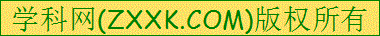 仿写：_____________________________________________________________2．科学家们希望能够全面揭示这一历史进程。“这一历史进程”指的是恐龙家族中的一些猎食性恐龙长出羽毛、_________、_________的漫长历史进程。“全面”一词说明科学家们希望________________。3．地球上的第一种恐龙大约一定出现在两亿四千万年前。（修改病句）_____________________________________________________________二．查字典填空。（1）“鲫”用部首查字法，应查____部，再查____画。用音序查字法应查音序____，再查音节____，组词_____。（2）“陡”用部首查字法，应查____部，再查____画。用音序查字法应查音序____，再查音节____，组词_____。三．回顾课文，完成习题。（1）围绕“纳米技术就在我们身边”，文中举了三个例子：一是______使用纳米涂层，二是将来我们有可能坐上“________”到太空旅行。三是最先进的________上用到了一种纳米材料，能够避开雷达的探测。（2）请查找资料，再举两个例子来说明“纳米技术就在我们身边”。____________________________________________________________________________________________________________________________四．填入适当的关联词，把句子补充完整。1.（__________）我们遇到什么困难，（__________）不要退缩。2.（__________）她很乐观，（__________）这点困难对她来说不算什么。3.（__________）明天下雨，庆祝会（__________）照常进行。4.（__________）现在好了点，（__________）要接受批评，努力改正。五、按要求完成句子练习。1．地球上的第一种恐龙大约可能出现在两亿四千万年前。（修改病句）_____________________________________________________________2．比较下面两个句子，说说哪一句更好一些。①在中生代时期，恐龙的一支经过漫长的演化，最终变成了凌空翱翔的鸟儿。②在中生代时期，恐龙经过演化，最终变成了凌空翱翔的鸟儿。我觉得_____要好一些，因为________________________。六、阅读与欣赏。材料一　2017年春节过后，由中央电视台推出的《中国诗词大会》这一文化类综艺节目彻底火了。人民日报、人民网、新华社等各大媒体都在讨论该节目爆红的原因，观众关注度极高。某知名网站对此做了调查。以下是“《中国诗词大会》关注人群的年龄分布”调查数据图：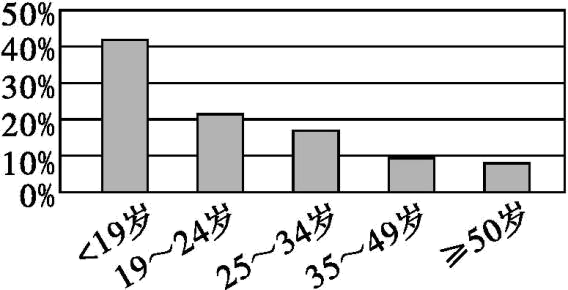 材料二　《中国诗词大会》第二季的冠军是高中生武亦姝，许多观众被其丰富的诗词储备、从容淡定的心理素质折服。但也有人质疑：在升学考试残酷的现实面前，是否有必要花大量宝贵的时间去背诵古诗词？材料三　学者王国维将诗词创作的境界分为“造境”与“写境”两种不同的状态。“造境”即虚拟之境，如“感时花溅泪，恨别鸟惊心”；“写境”即写实之境，如“明月松间照，清泉石上流”。1．从材料一的数据图中提炼出一条信息。_____________________________________________________________2．对材料二中某些人的质疑，你有什么看法？写一写你的观点。_____________________________________________________________3．阅读材料三，下列诗句符合王国维的“写境”说的一项是（　　）A．不知细叶谁裁出，二月春风似剪刀。B．海内存知己，天涯若比邻。C．忽如一夜春风来，千树万树梨花开。D．大漠孤烟直，长河落日圆。七、阅读理解。①海风猛烈地吹，澎湃的波涛把海里的泥沙卷到岸边。②有个渔民带着儿子走过海滩。那孩子赤着脚，他踩着了沙里一块硬东西，就把它挖了出来。③“爸爸，你看！”他快活地叫起来，“这是什么？”④他爸爸接过来，仔细看了看。⑤“这是琥珀，孩子。”他高兴地说，“有两个小东西关在里面呢，一只苍蝇，一个蜘蛛。这是很少见的。⑥在那块透明的琥珀里，两个小东西仍旧好好地躺着。我们可以看见它们身上的每一根毫毛，还可以想象它们当时在黏稠的松脂里怎样挣扎，因为它们的腿的四周显出好几圈黑色的圆环。从那块琥珀，我们可以推测发生在几千万年前的故事的详细情形，并且可以知道，在远古捎带，世界上就已经有苍蝇和蜘蛛了。1．第①-⑤自然段写（__________），第⑥自然段写（__________）A．故事发生的时间      B．琥珀的价值C．琥珀的发现过程      D．琥珀的形成过程2．第⑤自然段通过对父亲语言、神态的描写，表现了他发现琥珀时的___________之情，从中我们可以感受到这块琥珀_______________。3．第⑥自然段的画线句不仅说明琥珀中的“两个小东西”_____，也说明琥珀_________。4．文段中加点的“推测”能不能换成“猜测”？为什么？__________________________________________________________________________________________________________________________5．请将下列“推测”与相应的“依据”连在一起。（______）①事情发生在几千万年前炎热的松树林中的（______）②苍蝇和蜘蛛当时就已存在，且同时出现在一个地方（______）③苍蝇、蜘蛛曾用力地挣扎（______）④松树林最后被大海淹没了A．琥珀是在海滩上被发现B．苍蝇、蜘蛛的腿四周有好几圈黑色圆环C．琥珀由松脂球历经漫长岁月形成 D．琥珀中有苍蝇和蜘蛛两种动物八、写作文。以“我的梦想”为题目，写一篇小作文。第二单元过关测试卷（四）参考答案【答案】一、分写    形态各异    不同的形态和特征    火烧云呈现各种姿态，有时像顽皮的猴子，有时像淘气的小猫，有时像可爱的小狗。    学会飞翔    演化为鸟类    继续深入探索    地球上的第一种恐龙大约出现在两亿四千万年前。   【答案】二、鱼    7    J    jì    鲫鱼    阝    7    D   dǒu  陡峭 【答案】三、冰箱    碳纳米管天梯    隐形战机    示例：①碳纳米管可以做环保汽车的电池。②纳米粒子跟塑料结合起来，取代金属部件，这样做成的机器会特别轻。 【答案】四、无论    都    因为    所以    即使    也    虽然  但是    【答案】五、地球上的第一种恐龙大约出现在两亿四千万年前。（或删去“大约”）    ①    “一支”和“漫长的”体现了说明文语言的严谨性 六、1．青少年对《中国诗词大会》这档节目的关注度最高，说明这是青少年朋友非常喜爱的节目。2．背诵古诗词也是学习的一项重要内容，与学习不会发生冲突。而且，学习古诗词也会受到精神熏陶，可以提高修养。3．D七、1．    C    B    2．    惊喜    十分少见且珍贵    3．    完好无损    晶莹透亮    4．不能，因为“推测”一般是有依据的，“猜测”一般没有依据。5． C    D    B    A  八、示例：我的梦想每个人都有梦想。有人想当一名歌声优美的音乐家，也有人想当一名富有艺术细胞的漫画家，还有的人想当一位知识渊博的文学家……我，一名普通的中学生。心里同样装载着许多不平凡的梦想。我想当一名科学家，为祖国的科学事业做出贡献。首先，我想发明一种神奇的芯片，只要把它放到人的头顶上，戴上它的人，不仅头脑会变得异常聪慧，而且身体健康。因为在当今社会缺的是人才，重要的是健康。然后，我还想发明一台矛盾调解器，为世界和平做出贡献。只要有国家发生了战争，我就会出动我的矛盾调解器，帮他们化解矛盾，像当年墨子止楚攻宋一样，阻止这场战争的发生，让世界变得更加和谐，充满温馨。我还想当一名救死扶伤的白衣天使。因为我们曾经学过一首诗歌叫《我只看见你的眼睛》。白衣天使在面对肆虐的病魔时，眼中充满了愤怒和冷静。在生死抉择的时刻，眼中饱含着坚毅和信心。在安慰受难的病员时，眼中流淌着温柔的深情。在战斗的日子里，眼中闪烁着高尚的心灵。这种无私奉献、忘我工作的精神深深打动了我。留一点梦想给自己，让天空中静静流淌的浮云带走阳光，让迷离的阳光恍惚地洒在身上，有一种淡金色的希望在酝酿。啊！虽然这些梦想离我还很遥远，但是我会努力学习，让梦想照进现实。